REQUERIMENTO NºAssunto: Solicita ao Prefeito Municipal informações sobre as Notificações de Alerta do TCESP, conforme especifica.Senhor Presidente,CONSIDERANDO que no site do Tribunal de Contas do Estado de São Paulo consta inúmeros relatórios demonstrando situação desfavorável de descumprimento de Metas Fiscais da Prefeitura do Município de Itatiba relativos aos anos de 2017, 2018, 2019 e 2020;CONSIDERANDO que o dever do Legislativo é fiscalizar as ações do Executivo;CONSIDERANDO que os relatórios são baseados em Fiscalização da Lei de Responsabilidade Fiscal – LRF, nas áreas de Educação, Saúde; REQUEIRO, nos termos regimentais e após ouvido o Douto e Soberano Plenário, que seja oficiado Senhor Prefeito Municipal, para que informe à esta Casa de Leis:   Com relação aos anos de 2017, 2018 e 2019, quais medidas foram tomadas em atendimento às notificações de alerta?Quais medidas foram tomadas para o cumprimento das Metas Fiscais de acordo com LRF?			SALA DAS SESSÕES, 30 de junho de 2020.hiroshi BandoVereador – PSD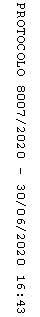 